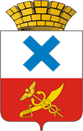 Администрация Городского округа «город Ирбит»Свердловской областиПОСТАНОВЛЕНИЕот 13 марта 2024 года №  400 – ПАг. ИрбитО внесении изменений в постановление администрации Муниципального образования город Ирбит от 02.11.2018 № 1942-ПА «Об утверждении перечня муниципального имущества Муниципального образования город Ирбит, предназначенного для предоставления во владение и (или) в пользование субъектам малого и среднего предпринимательства и организациям, образующим инфраструктуру поддержки субъектов малого и среднего предпринимательства»В целях оказания поддержки субъектам малого и среднего предпринимательства в части предоставления им преимущественного права на приобретение в собственность арендуемого имущества, находящегося в государственной и муниципальной собственности, в соответствии с Федеральным законом от 22 июля 2008 года № 159-ФЗ «Об особенностях отчуждения движимого и недвижимого имущества, находящегося в государственной или в муниципальной собственности и арендуемого субъектами малого и среднего предпринимательства, и о внесении изменений в отдельные законодательные акты Российской Федерации», на основании решения Думы Городского округа «город Ирбит» Свердловской области от 24.02.2022 № 367 «Об утверждении Порядка формирования, ведения, обязательного опубликования перечня муниципального имущества Городского округа «город Ирбит» Свердловской области, свободного от прав третьих лиц (за исключением права хозяйственного ведения, права оперативного управления, а также имущественных прав субъектов малого и среднего предпринимательства, физических лиц, не являющихся индивидуальными предпринимателями и применяющих специальный налоговый режим «Налог на профессиональный доход»), и Порядка и условий предоставления в аренду муниципального имущества Городского округа «город Ирбит» Свердловской области, включенного в перечень муниципального имущества Городского округа «город Ирбит» Свердловской области, свободного от прав третьих лиц (за исключением права хозяйственного ведения, права оперативного управления, а также имущественных прав субъектов малого и среднего предпринимательства, физических лиц, не являющихся индивидуальными предпринимателями и применяющих специальный налоговый режим «Налог на профессиональный доход»)», администрация Городского округа «город Ирбит» Свердловской областиПОСТАНОВЛЯЕТ: 1. Внести в Перечень муниципального недвижимого имущества Городского округа «город Ирбит» Свердловской области, свободного от прав третьих лиц (за исключением права хозяйственного ведения, права оперативного управления, а также имущественных прав субъектов малого и среднего предпринимательства, физических лиц, не являющихся индивидуальными предпринимателями и применяющих специальных налоговый режим «Налог на профессиональный доход»), утвержденный постановлением администрации муниципального образования город Ирбит от 02.11.2018 № 1942-ПА «Об утверждении перечня муниципального имущества Муниципального образования город Ирбит, предназначенного для предоставления во владение и (или) в пользование субъектам малого и среднего предпринимательства и организациям, образующим инфраструктуру поддержки малого и среднего предпринимательства», следующие изменения, исключить:нежилые помещения 5-14, расположенные по адресу: город Ирбит, улица Советская, дом 100а (площадь 197,4 кв.м, кадастровый номер 66:44:0102002:891), 
в связи с выкупом указанного помещения в соответствии с Федеральным Законом от 22.07.2008 № 159-ФЗ. Контроль за исполнением настоящего постановления возложить на заместителя главы администрации – начальника Финансового управления администрации  Городского округа «город Ирбит» Свердловской области 
Л.А. Тарасову.3. Настоящее постановление опубликовать в Ирбитской общественно-политической газете «Восход» и разместить на официальном сайте администрации Городского округа «город Ирбит» Свердловской области (www.moitbit.ru).Глава Городского округа«город Ирбит» Свердловской области                                                           Н.В. Юдин